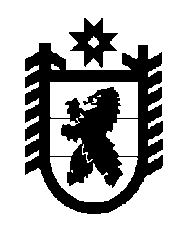 Российская Федерация Республика Карелия    РАСПОРЯЖЕНИЕГЛАВЫ РЕСПУБЛИКИ КАРЕЛИЯ1. Внести в состав Комиссии при Главе Республики Карелия по формированию и подготовке резерва управленческих кадров Республики Карелия, образованной пунктом 1 Указа Главы Республики Карелия от                    13 октября 2008 года № 66 «О формировании резерва управленческих кадров Республики Карелия» (Собрание законодательства Республики Карелия, 2008, № 10, ст. 1195; 2010, № 5, ст. 535; 2011, № 4, ст. 483; № 11, ст. 1835; 2012,             № 2, ст. 237; № 9, ст. 1612; 2013, № 5, ст. 788; № 10,  ст. 1819; 2014, № 3,              ст. 375; № 6, ст. 1021; № 8, ст. 1412; № 10, ст. 1812), с изменениями, внесенными распоряжениями Главы Республики Карелия от 19 марта                 2015 года № 90-р, от 3 июня 2015 года № 182-р, следующие изменения:   а) включить в состав Комиссии следующих лиц:Петинов М.В. – заместитель Министра юстиции Республики Карелия;Сафина Р.М. – консультант Администрации Главы Республики Карелия, ответственный секретарь Комиссии;б) исключить из состава Комиссии Жевнерову З.А., Сильченко Е.В.  2. Внести в состав рабочей группы по подготовке предложений по формированию резерва управленческих кадров Республики Карелия, образованной пунктом 2 вышеназванного Указа, следующие изменения: а) включить в состав рабочей группы следующих лиц:Петинов М.В. – заместитель Министра юстиции Республики Карелия;Сафина Р.М. – консультант Администрации Главы Республики Карелия;б) исключить  из  состава рабочей группы  Жевнерову З.А., Силь-              ченко Е.В.            Глава Республики  Карелия                                                               А.П. Худилайненг. Петрозаводск27 августа  2015 года№ 293-р